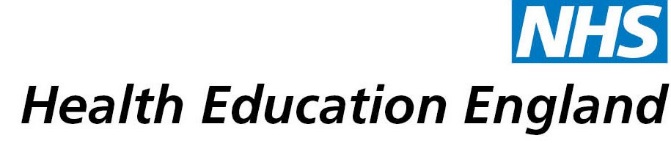 Information on Conference and Courses for the LaSE Foundation Information Bulletin and website   Please can you complete the following fields to enable us to add your course/conference to our website – please refer to the existing webpage for information and lay-out.Please complete all fields and return form to FPenquiries.lase@hee.nhs.ukDisclaimer: Please note that the information received, STFS does not endorse any specific providers or have knowledge of the content of individual courses. We will review content and may not publicise if we do not feel the material is relevant for foundation doctors.  The conference/course website will be updated every 2 weeks.NAME OF COURSE/CONFERENCE: (in capital letters)BRISTOL PATIENT SAFETY CONFERENCE 2021 (INCLUDING NATIONAL POSTER COMPETITION)DATE: 16/06/2021VENUE: OnlineDESCRIPTION: This independent conference is now in its eighth year attracts up to 150 attendees, including poster competition entrants from around the UK.Patient Safety Poster competition - deadline 9th April 2021
including: Quality Improvement (QI), Education and Innovation projectsFor more information and to submit your poster competition entry online here  http://www.bristolpatientsafety.com/poster-competition.html If your entry is shortlisted you will be invited to present your poster and will qualify for a discounted delegate rate of £159. Contact info@bristolpatientsafety.com for more information